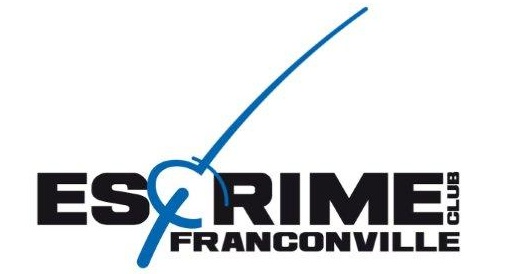 Enseignement assuré par Maître Olivier BoninL’Escrime, un sport, un loisir, une passionL’escrime est un art qui favorise : La vivacité corporelle et intellectuelle, la force et la rapidité, la maitrise de soi et le respect des règles et des autres.Pour tout parrainage suivi d’une adhésion, une carte cadeau représentant 10 % du montant de l’adhésion sera offerte au parrain.La tenue se compose de la façon suivante :Un gant d’escrime : l’achat du gant est obligatoire dès la première année (commande groupée en début de saison)   20€ ;Une veste et un pantalon d’escrime ;De longues chaussettes blanches ;Un masque : l’acquisition d’un masque est recommandée vivement en raison du contexte sanitaire actuel, une commande groupée en début de saison sera faite. Autrement, il sera prêté à la salle d’armes à chaque séance.Contact : Mme DURPOIX Sandrine au 06.09.99.15.75 ou par mail ecf.franconville@gmail.comEscrime Club Franconville			25, avenue des marais			Agrément jeunesse et sportecf.franconville@gmail.com			95130 Franconville					95-81-S-07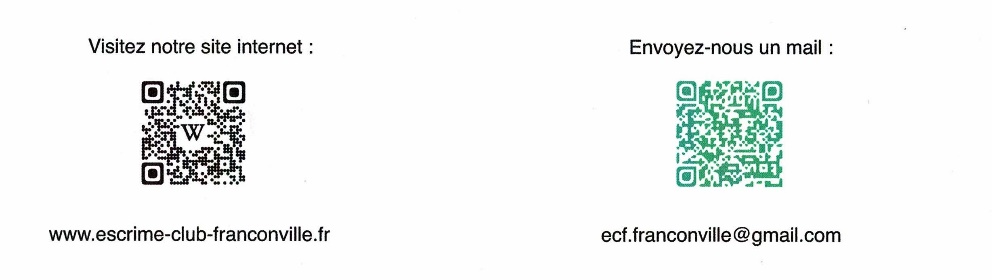 Ages/CatégoriesHoraires des coursCotisation annuelleLocation tenueArmesLe jardin des escrimeurs
4/5 ans2015/2016mercredi de 17h30 à18h15
et samedi de 15h00 à 15h45150 €30 € et un chèque de caution de 60 € FleuretPrimaireMoins de 11 ansmercredi de 18h15 à19h15
et samedi de 13h45 à 15h00220 €70 € et un chèque de caution de 150 €FleuretCollège / LycéeMoins de 19 ansmercredi de 19h15 à 20h30
et samedi de 15h45 à 17h45240 €+ 6€ pour une licence compétition70 € et un chèque de caution de 150 FleuretAdultes19 ans et plusmercredi de 20h30 à 22h00
et samedi de 15h45 à 17h45285 €+ 6€ pour une licence compétition70 € et un chèque de caution de 150 Epée / FleuretSabre laser 16 ans et plus Vendredi 20h-21h30180 € 50 eurosSabre laser